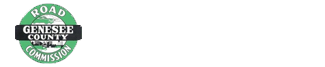 Genesee County Road Commission211 W Oakley StFlint, MI  48503Monday – Thursday 7am to 5:30 pm(810) 767-4920Gcrc.org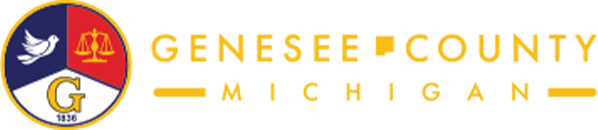 Genesee County Treasurer1101 Beach StreetFlint, MI  48502Monday – Friday 8am to 4:40 pmAutomated Telephone 1-877-805-2856(810) 257-3054Geneseecountymi.gov/departments/treasurer